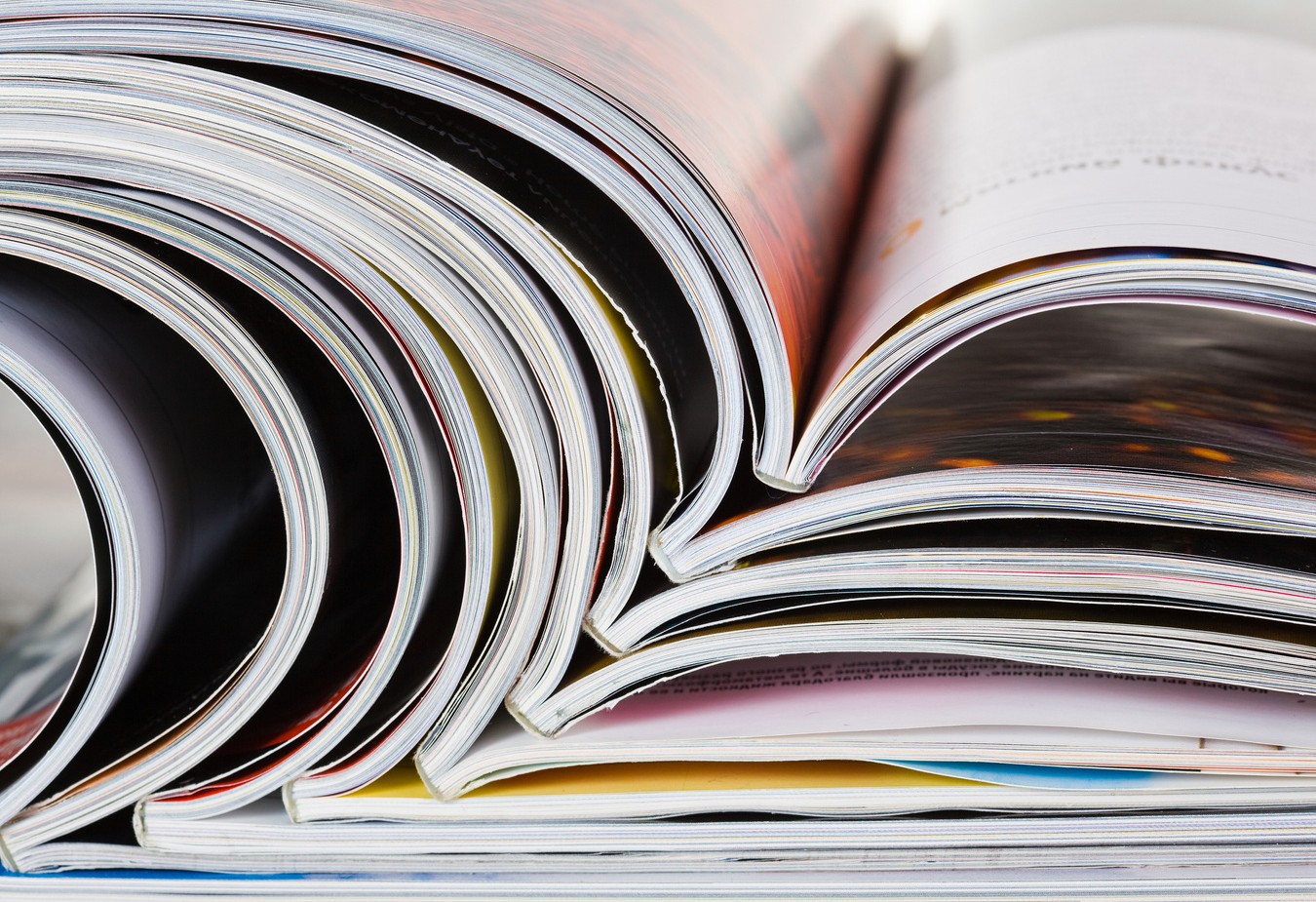 By CreafrenchRappel théorique des différents types de textes.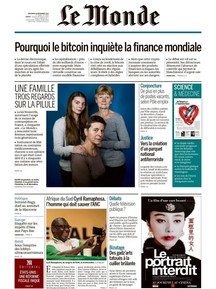 roman:situation initiale complications situation finaleLE TEXTE NARRATIFrécits, nouvelles, anecdotes, romans, fables, contes, chansons, ...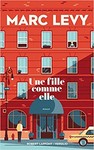 cadre chronologique présent historique / temps du passéverbes d'action et verbes de descriptionraconter une histoire ou des évènements imaginaires, réels ou documentaires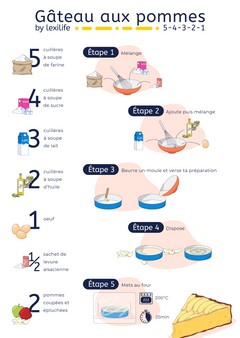 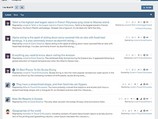 court exclamations !LE TEXTE PERSUASIFannonce, publicité, campagne de sensibilisation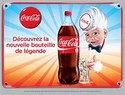 impératifmises en garde (vous devriez, vous feriez mieux de, ...) superlatifs (le meilleur, la plus efficace, ...)convaincre, pousser à l'action, influencer le comportement / les décisionsexemples, preuves, citations, explications, (dés)avantages,intro, arguments, conclusionLE TEXTE ARGUMENTATIFcritiques, débats, lettre ouverte, playdoyers,...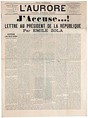 connecteurs logiques (cause, justification, concession, conséquence)prouver quelque chose, donner de la force à une opinion2Lis les extraits de textes, souligne les caractéristiques et note de quel type de texte il s'agit. Parfois un texte combine plusieurs types!Le vent faisait claquer les voiles dans un ciel éclatant.Le dériveur avait quitté les côtes varoises un peu après 13 heures et filait à présent à la vitesse de cinq nœuds en direction de l’île Beaumont. Près du poste de barre, assis à côté du skipper, je m’enivrais des promesses de l’air du large, m’abîmant tout entier dans la contemplation de la limaille dorée qui scintillait sur la Méditerranée.Le matin même, j’avais abandonné mon studio de la région parisienne pour attraper le TGV de 6 heures qui ralliait Avignon. Dans la cité des Papes, j’avais pris un bus jusqu’à Hyères, puis un taxi jusqu’au petit port de Saint-Julien-les-Roses, seul embarcadère proposant des traversées en ferry à destination de l’île Beaumont. À cause d’un énième retard de la SNCF, j’avais loupé de cinq minutes l’unique navette de la mi-journée. Alors que j’errais sur le quai en traînant ma valise, le capitaine d’un voilier néerlandais qui s’apprêtait à partir chercher ses clients sur l’île m’avait gentiment offert de faire le trajet avec lui.Je venais d’avoir vingt-quatre ans et j’étais à un moment compliqué de mon existence. Deux ans plus tôt, j’étais sorti diplômé d’une école de commerce parisienne, mais je n’avais pas cherché d’emploi correspondant à ma formation. Je n’avais fait ces études que pour rassurer mes parents, et je ne voulais pas d’une vie scandée par la gestion, le marketing ou la finance. Ces deux dernières années, j’avais jonglé avec des petits boulots pour payer mon loyer, mais j’avais consacré toute mon énergie créative à l’écriture d’un roman, La Timidité des cimes, qui venait d’être rejeté par une dizaine de maisons d’édition. J’avais punaisé toutes les lettres de refus sur le panneau au-dessus de mon bureau. Chaque fois que j’avais enfoncé une épingle dans la surface de liège, j’avais eu l’impression de me l’enfoncer dans le cœur tant mon accablement était à la mesure de ma passion pour l’écriture.texte .................................................Plusieurs magazines attirent notre attention sur les risques que les smartphones représenteraient pour notre santé mais aussi pour l’équilibre de notre vie sociale.D’abord, on peut craindre que les stations de base, c’est-à-dire les antennes qui permettent le fonctionnement des réseaux de téléphonie, émettent des ondes dangereuses pour la santé.Un autre danger : il semblerait que l’usage du smartphone puisse provoquer des cancers dans les organes exposés aux fréquences radios de ces appareils. (Une étude réalisée par le centre International de Recherche sur le Cancer pour l’OMS est en cours mais les résultats ne seront pas connus avant deux ans).Il y a également des dangers moins visibles, en tout cas plus difficiles à analyser, qui touchent au comportement des usagers dans toutes les situations de la vie quotidienne et sociale. (Il vous est sans doute arrivé de voir dans un restaurant deux personnes déjeuner ensemble et passer le temps du repas suspendus à leurs téléphones; vous avez sans doute déjà été agacé par un ami qui n’arrêtait pas de téléphoner, ce qui vous empêchait de conduire avec lui une conversation suivie).On peut donc parler des conséquences négatives du smartphone sur nos relations avec les autres, on pourrait dire que trop de communication tue la communication.texte .................................................Regarde les vidéos, relève les caractéristiques et dis de quel type de texte il s'agit. Parfois un texte combine plusieurs types!Vidéo 1 : Comment réagir en cas d'attaque terroriste ? (agglo-saintquentinois.fr)texte .................................................Vidéo 2 : « Je me souviens » (clip gestes barrières)(« Je me souviens » - clip gestes barrières - YouTube) texte .................................................Vidéo 3 : M E S D A M E S - Grand Corps Malade (M E S D A M E S - Grand Corps Malade - YouTube)texte .................................................Vidéo 4 : Corentin de Chatelperron était l'invité de Yann Barthès dans l'émission Quotidien de TMC le 10 mars(Corentin de Chatelperron était l'invité de Yann Barthès dans l'émission Quotidien de TMC le 10 mars - YouTube)texte .................................................Vidéo 4 : Les ados et l'argent de poche - Le 19.45 - M6 (Les ados et l'argent de poche - Le 19.45 - M6 - YouTube)texte .................................................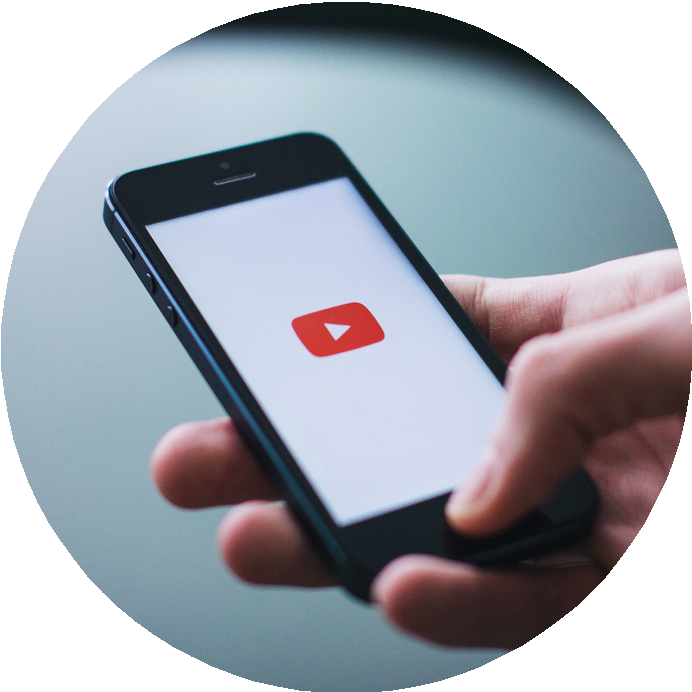 